Findeter Colombia tender - Rolling Stock- BogotaMessage: tender proposals for 6 Locomotives and components in Colombia Text : The U.S. Commercial Service in Colombia has been notified by Findeter ( Local development Bank) about the purchase of  six rolling stock machines and components for the Bogota- Belencito corridor . This railway  corridor  has a restrictive curvature radius of 60 meters at some points and currently has rails of rails of  60lb/yd, 70lb/yd and 75lb/yd and 914mm gauge. For this reason, Findeter is interested in receiving proposals from U.S. Companies for : C21 locomotivesGE U10B LocomotivesGE U18 locomotivesSide discharge hoppersTwist lock platformsBallast hoppers with bottom dischargePoint of contact :  for additional information, please contact Stephanie Delgado- Infrastructure Sector Lead - Stephanie.Delgado@trade.govAttachment : technical specifications included 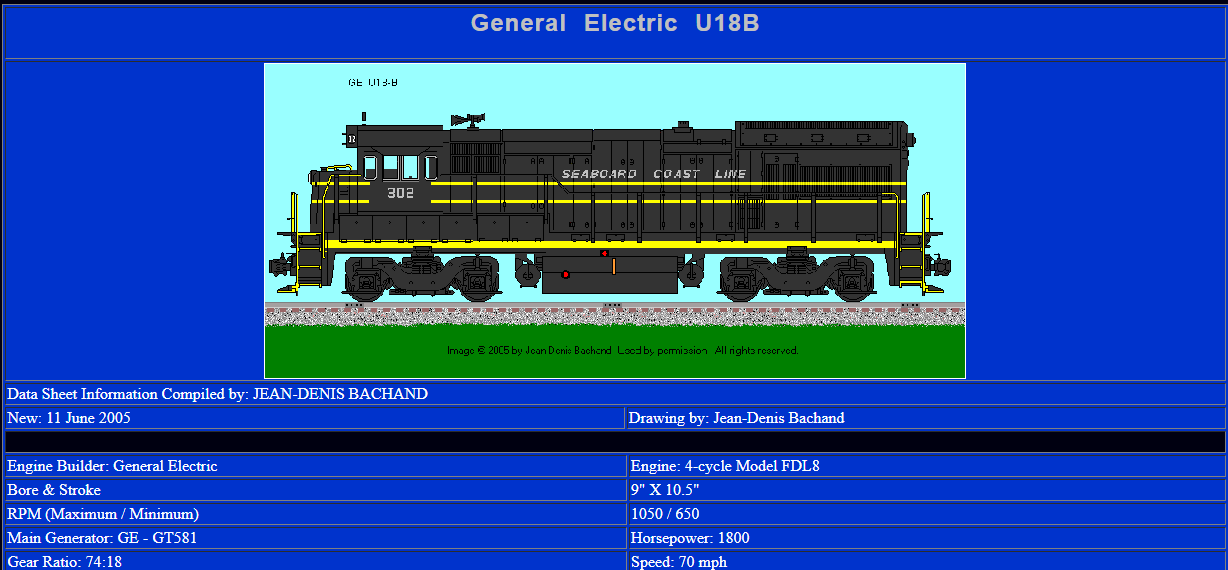 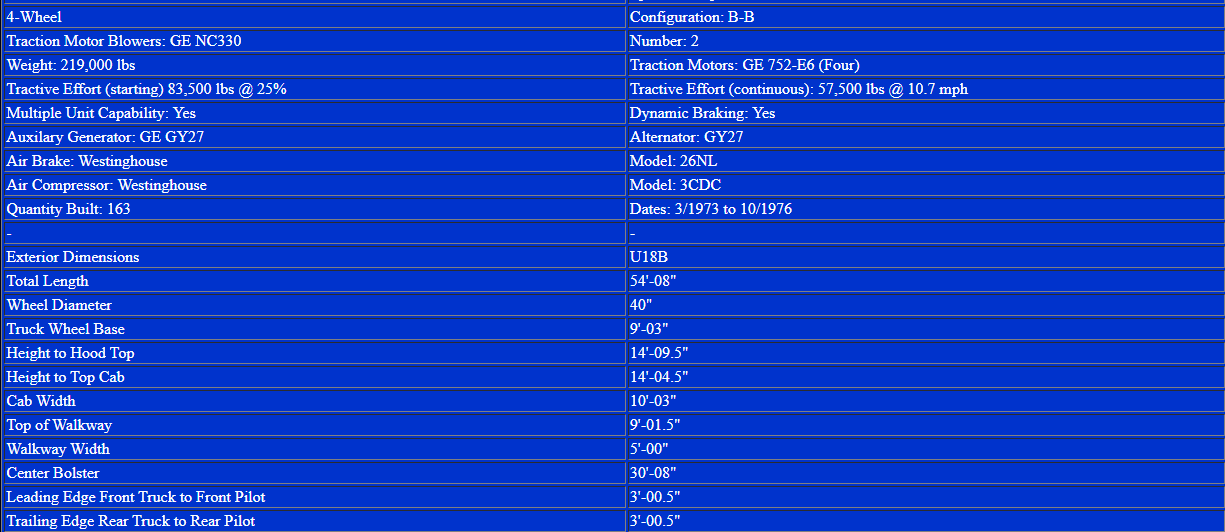 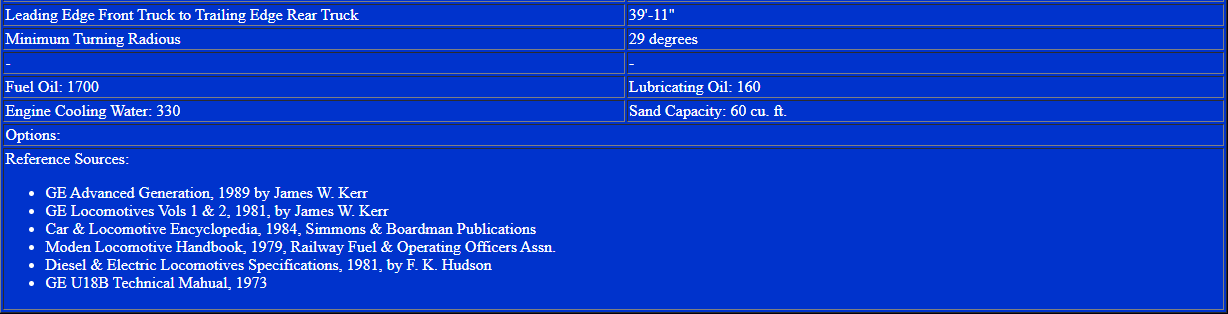 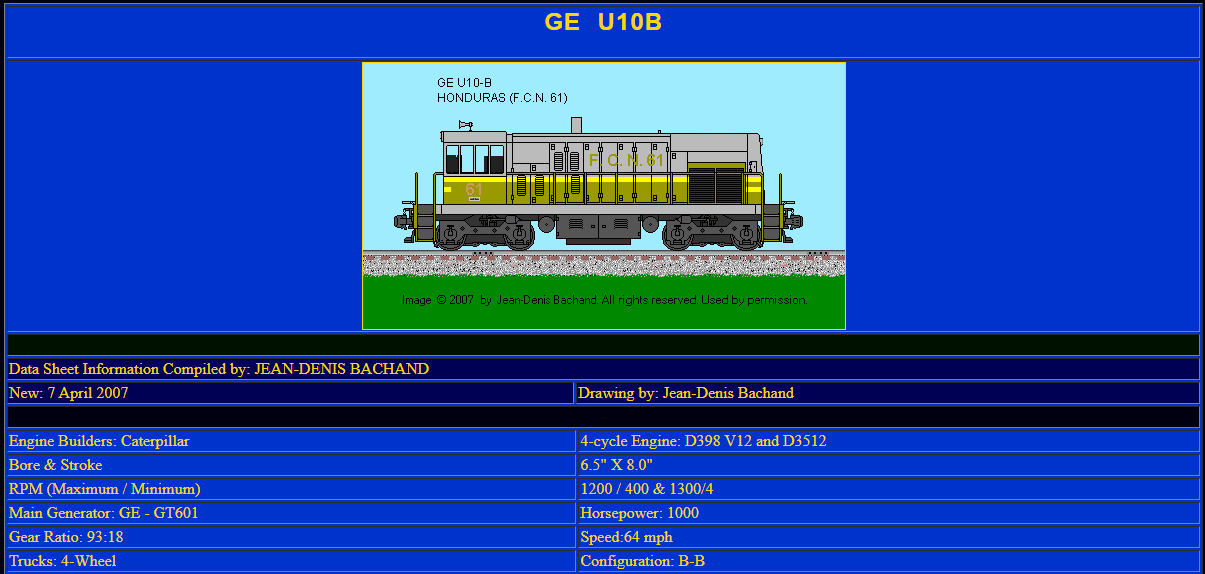 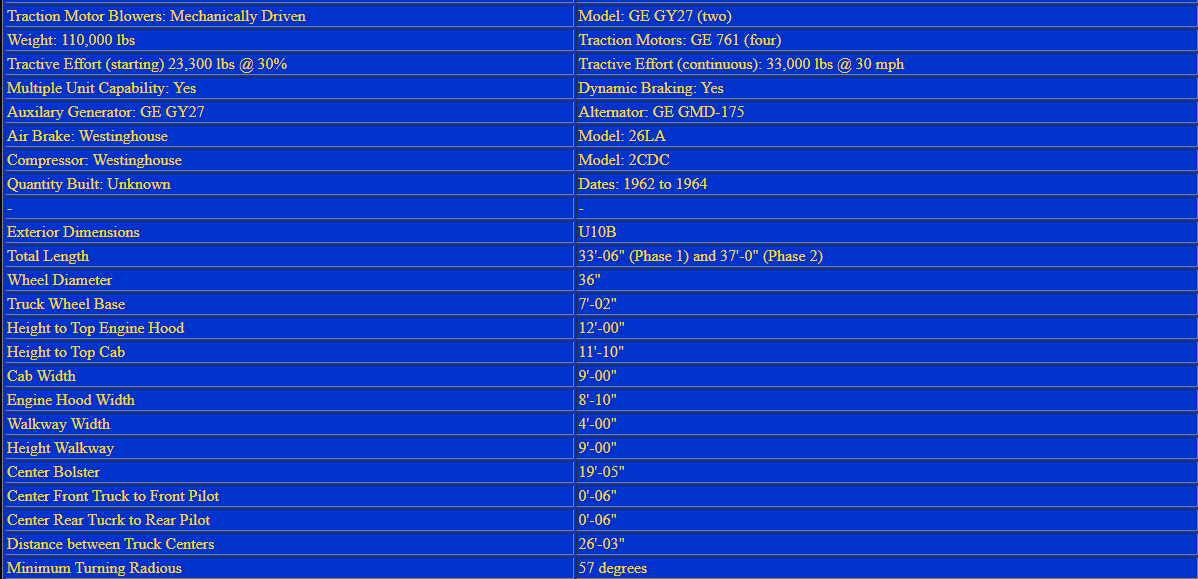 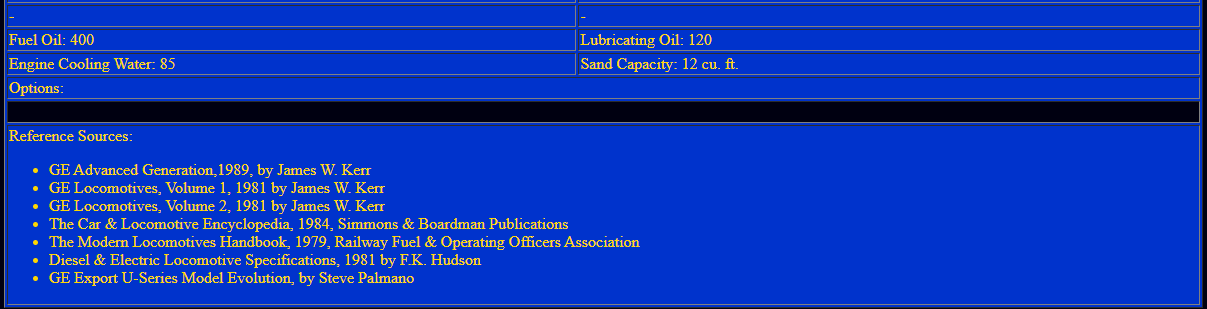 